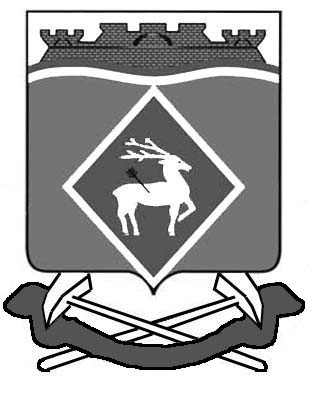 РОССИЙСКАЯ  ФЕДЕРАЦИЯРОСТОВСКАЯ ОБЛАСТЬМУНИЦИПАЛЬНОЕ ОБРАЗОВАНИЕ «ЛИТВИНОВСКОЕ СЕЛЬСКОЕ ПОСЕЛЕНИЕ»АДМИНИСТРАЦИЯ ЛИТВИНОВСКОГО СЕЛЬСКОГО ПОСЕЛЕНИЯПОСТАНОВЛЕНИЕ09 февраля 2021				№  08                            с. Литвиновка1. Утвердить бюджетный прогноз Литвиновского сельского поселения на период 2021-2026 годов согласно приложению.2. Настоящее постановление вступает в силу со дня его официального опубликования.3.  Контроль за выполнением постановления оставляю за собой.Глава Администрации					И.Н. Герасименко Приложение к постановлению Администрации Литвиновского сельского поселения  от 09.02.2021 № 08Бюджетный прогноз Литвиновского сельского поселения Белокалитвинского района на период 2021-2026 годов Введение        В соответствии с постановлением Администрации Литвиновского сельского поселения от 11.02.2016г № 04 «Об утверждении Правил разработки и утверждения бюджетного прогноза Литвиновского сельского поселения на долгосрочный период», в целях обеспечения долгосрочного бюджетного планирования в Литвиновском сельском поселении, планируется разработка Бюджетного прогноза на 2021-2026 год. Указанными Правилами установлено, что бюджетный прогноз Литвиновского сельского поселения Белокалитвинского района на долгосрочный период разрабатывается каждые три года на шесть лет на основе прогноза социально-экономического развития Литвиновского сельского поселения Белокалитвинского района.Проектом бюджетного прогноза Литвиновского сельского поселения предусматриваются параметры бездефицитного бюджета, с учетом формирования расходов под уровень доходных источников с запланированным ростом доходов и расходов в среднем на 101,8% ежегодно и увеличением в номинальном выражении к 2026 году на 11,2 процента. В течение двух месяцев со дня официального опубликования решения Собрания депутатов Белокалитвинского района «О бюджете Литвиновского сельского поселения Белокалитвинского района на 2021 год и на плановый период 2022 и 2023 годов» проект бюджетного прогноза будет приведен в соответствие с принятым решением о бюджете и дополнен параметрами финансового обеспечения муниципальных программ Литвиновского сельского поселения на период их действия. Бюджетный прогноз Литвиновского сельского поселения на период 2021-2026 годов может быть изменен с учетом принятия документов стратегического планирования на федеральном и областном уровнях, а также уточнения показателей прогноза социально-экономического развития Литвиновского сельского поселения на долгосрочный период в соответствии со статьей 1701 Бюджетного кодекса Российской Федерации.1. Основные параметры варианта долгосрочного прогноза, а также иных показателей социально-экономического развития Литвиновского сельского поселения Белокалитвинского района, определенных в качестве базовых для целей долгосрочного бюджетного планирования 2. Прогноз основных характеристик бюджета Литвиновского сельского поселения Белокалитвинского района(тыс. рублей)2.1. Основные подходы к формированию бюджетной политикиЛитвиновского сельского поселения на период 2021-2026 годовБюджетный прогноз Литвиновского сельского поселения на период 2021-2026 годов разработан на основе варианта прогноза социально-экономического развития Литвиновского сельского поселения на период до 2026 года.При расчете прогнозных показателей налоговых  и неналоговых доходов учитывались изменения в законодательстве о налогах и сборах Российской Федерации и Ростовской области и бюджетном законодательстве Российской Федерации, ожидаемые в прогнозном периоде.Расчет прогнозных показателей дефицита, источников его финансирования и муниципального долга Литвиновского сельского поселения осуществлен исходя из ограничений по размеру дефицита и уровню муниципального долга, установленных Бюджетным кодексом Российской Федерации, а также с учетом нормативных правовых актов, регулирующих бюджетные правоотношения.В прогнозируемом периоде будет продолжена взвешенная долговая политика с учетом снижения уровня долговой нагрузки.Бюджетная политика Литвиновского сельского поселения на долгосрочный период будет направлена на обеспечение решения приоритетных задач социально-экономического развития Литвиновского сельского поселения при одновременном обеспечении устойчивости и сбалансированности бюджетной системы.Основные подходы в части собственных (налоговых и неналоговых) доходовОсновной целью бюджетной политики Литвиновского сельского поселения является наращивание темпов роста собственных (налоговых и неналоговых) доходов, обеспечение устойчивости бюджета Литвиновского сельского поселения Белокалитвинского района, выполнение принятых обязательств перед гражданами, инвестирование в человеческий капитал.В целях повышения эффективности мобилизации собственных доходов бюджета Литвиновского сельского поселения Белокалитвинского района реализованы мероприятия плана по повышению поступлений налоговых и неналоговых доходов, а также по сокращению недоимки в консолидированный бюджет Белокалитвинского района.Налоговые и неналоговые доходы спрогнозированы в соответствии с положениями Бюджетного кодекса Российской Федерации, на основе показателей первого варианта долгосрочного прогноза социально-экономического развития Ростовской области на период до 2027 года.Первый (базовый) вариант прогноза предполагает сохранение текущих экономических условий развития поселения.Прогнозирование на перспективу осуществлялось в условиях позитивных тенденций, сложившихся в предыдущие годы с учетом роста индекса промышленного производства, валового регионального продукта, прибыли прибыльных предприятий, фонда заработной платы и т.д.В 2021-2026 годах меры Администрации Литвиновского сельского поселения будут направлены на создание условий по обеспечению устойчивых темпов роста в реальном секторе экономики и повышение жизненного уровня населения поселения. В прогнозируемом периоде по данным прогноза социально-экономического развития Литвиновского сельского поселения на период до 2026 года ожидается рост объемов промышленного и сельскохозяйственного производства, инвестиций, ввода жилья, оборота розничной торговли. Продолжится увеличение реальной заработной платы и денежных доходов населения.Укрепление финансово-экономического состояния сельскохозяйственных предприятий, восстановление материально-технической базы, освоение и внедрение передовых технологий производства станет основой для дальнейшего роста объемов сельскохозяйственного производства.Повышение эффективности и приоритизация бюджетных расходовБюджетная политика в сфере расходов будет направлена на безусловное исполнение действующих расходных обязательств, в том числе с учетом их приоритизации и повышения эффективности использования финансовых ресурсов.В целях создания условий для эффективного использования средств местного бюджета и мобилизации ресурсов продолжится применение следующих основных подходов:формирование расходных обязательств с учетом переформатирования структуры расходов местного бюджета исходя из приоритетов, установленных в региональных проектах;разработка бюджета на основе муниципальных программ Литвиновского сельского поселения с учетом интеграции в них региональных проектов;обеспечение реструктуризации бюджетной сети, при условии сохранения качества и объемов муниципальных услуг;неустановление расходных обязательств, не связанных с решением вопросов, отнесенных Конституцией Российской Федерации и федеральными законами к полномочиям органов государственной власти субъектов Российской Федерации;активное привлечение внебюджетных ресурсов, направление средств от приносящей доход деятельности в том числе на повышение оплаты труда отдельным категориям работников, поименованных в указах Президента Российской Федерации 2012 года;развитие модели предварительного контроля, нацеленного на предотвращение нарушений при реализации региональных проектов;обеспечение соблюдения финансовой дисциплины при использовании бюджетных средств;совершенствование межбюджетных отношений.В целях повышения эффективности управления средствами местного бюджета в системе казначейского обслуживания с 2021 года будут введены новации.Казначейское обслуживание будет осуществляться на казначейских счетах для осуществления и отражения операций: на едином счете бюджета, по учету и распределению поступлений, с денежными средствами, поступающими во временное распоряжение, с денежными средствами бюджетных и автономных учреждений, а также с денежными средствами юридических лиц, не являющихся участниками бюджетного процесса, бюджетными и автономными учреждениями.Основные подходы в части межбюджетных отношений Политика в сфере межбюджетных отношений будет направлена на содействие сбалансированности местных бюджетов с учетом мер, принимаемых местными администрациями муниципальных образований в рамках обязательств заключенных соглашений о мерах по социально-экономическому развитию и оздоровлению муниципальных финансов.Будет продолжена работа по контролю за качественным и своевременным принятием местного бюджета, его исполнением, отсутствием просроченной кредиторской задолженности. Продолжена работа, направленная на соблюдение бюджетного законодательства на всех стадиях бюджетного процесса, обеспечение контроля при расходовании бюджетных средств, сбалансированности местного бюджета, ограничение дефицита местного бюджета, принятие только реальных к выполнению бюджетных обязательств, оптимизацию и приоритизацию расходов бюджета.Основные подходы к долговой политикеВажнейшей задачей является обеспечение уровня муниципального долга, позволяющего обслуживать долговые обязательства при самых разных обстоятельствах, включая кризисные явления в экономике и на финансовых рынках.По итогам 2020 года муниципальный долг Литвиновского сельского поселения составил 0,0 % объема налоговых и неналоговых доходов. Учитывая сбалансированность бюджета  Литвиновского сельского поселения Белокалитвинского района, в 2021-2023 годах не планируется привлечение кредитных ресурсов.  Глава Администрации Литвиновскогосельского поселения		                        	            И.Н. Герасименко     Об утверждении бюджетного прогноза Литвиновского сельского поселения на период 2021-2026 годов            В соответствии со статьей 1701 Бюджетного кодекса Российской Федерации, статьей 16 решения Собрания депутатов Литвиновского сельского поселения от 28.01.2018 № 49 «Об утверждении Положения о бюджетном процессе в Литвиновском сельском поселении», постановлением Администрации Литвиновского сельского поселения от 11.02.2016 № 04 «Об утверждении Правил разработки и утверждения бюджетного прогноза Литвиновского сельского поселения на долгосрочный период»ПОСТАНОВЛЯЮ:№п/пНаименование показателяЕдиница измеренияГод периода прогнозированияГод периода прогнозированияГод периода прогнозированияГод периода прогнозированияГод периода прогнозированияГод периода прогнозирования№п/пНаименование показателяЕдиница измерения2 021202220232024202520261234567891.Индекс потребительских ценпроцентов к предыдущему году1031041041041041042.Фонд заработной платыВ действующих ценах, всеготыс. рублей140375.6148890157345.1163481.6171655.6180581.7процентов к предыдущему году114,8108,6103,9103,9105,0105,2Среднесписочная численность работников территориичел.441443443443443443Среднемесячная начисленная заработная платаруб.26526.028007.929598.430752.732290.433969.5Наименование показателяГод периода прогнозированияГод периода прогнозированияГод периода прогнозированияГод периода прогнозированияГод периода прогнозированияГод периода прогнозированияНаименование показателя2 02120222023202520252026Показатели бюджета Литвиновского сельского поселения Белокалитвинского районаПоказатели бюджета Литвиновского сельского поселения Белокалитвинского районаПоказатели бюджета Литвиновского сельского поселения Белокалитвинского районаПоказатели бюджета Литвиновского сельского поселения Белокалитвинского районаПоказатели бюджета Литвиновского сельского поселения Белокалитвинского районаПоказатели бюджета Литвиновского сельского поселения Белокалитвинского районаПоказатели бюджета Литвиновского сельского поселения Белокалитвинского районаДоходы, в том числе:12274.07642.77101.37385.47680.87988.0налоговые и неналоговые доходы3820.13862.93806.13958.34116.64281.3безвозмездные поступления8453.93779.83203.83427.13564.23706.7Расходы12274.07642.77101.37385.47680.87988.0Дефицит/профицит0,00,00,00,00,00,0Источники финансирования дефицита бюджета0,00,00,00,00,00,0Муниципальный долг0,00,00,00,00,00,0